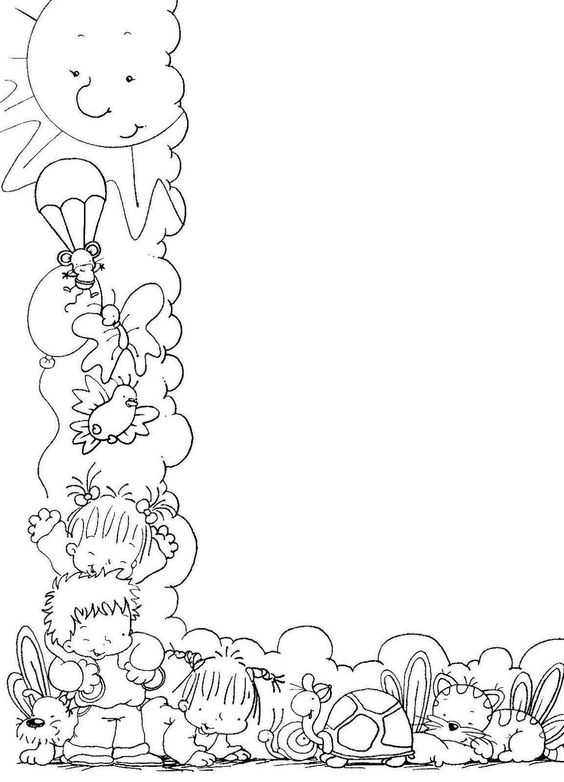 Правила за четенеВземай книгата с чисти ръце!За да четеш, седни удобно!  Дръж книгата на 30-40 см от очите си!Нека осветлението е достатъчно и да пада от лявата ти страна!Направи си и използвай книгоразделител!Съхранявай книгите грижливо, не ги цапай и късай!Изяснявай си значението на неизвестните думи – търси ги в речника, интернет или попитай възрастните!Старай се да разбираш и да си представяш това, което четеш!Направи си читателски дневник !Как да си направим читателски дневник ?          1.	Решете какъв да бъде външният вид на вашия читателски дневник.  Можете да закупите готов от книжарницата или да го направите от тетрадка.           2.	Първа страница: Тя е заглавната страница на вашия дневник. На нея впишете имената си. Може да я украсите с рисунки, колажи и крилати мисли за книгите и четенето.           3.	Втора страница: Препишете списъка за съответния клас или го залепете.           4.	Как да запишем книга?  /примерен план/ Автор /кратки биографични данни; снимка; други творби от него/; Заглавие на произведението;За какво се разказва в книгата? Кои са главните герои в книгата?  / Кои герои харесвате? Кои герои не харесвате? Защо?/ Разкажете момент, който ви е харесал или го препишете. Препишете любима мисъл или реплика на герой. Нарисувайте или залепете картинка, свързана с прочетеното. Приятно попълване на дневника!